Lesson 15: Equal Groups, Larger NumbersWarm-up: Which One Doesn’t Belong: RectanglesWhich one doesn’t belong?A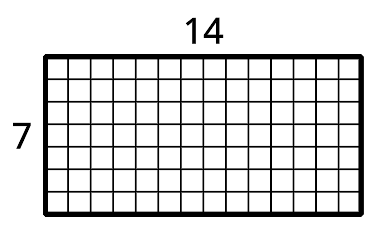 B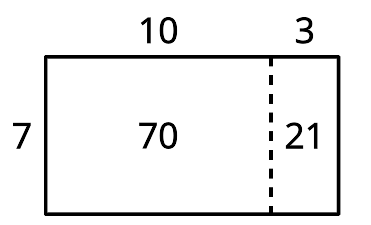 C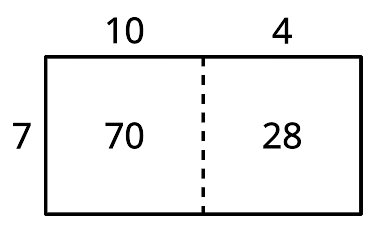 D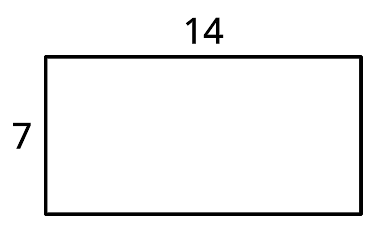 15.1: Equal Groups, Larger NumbersSolve each problem. Explain or show your reasoning.Noah sees a large painted mural that has side lengths of 15 feet and 4 feet. What is the area of the mural?Noah’s family buys a mosaic that has 12 rows and 8 columns of 1 inch tiles. What is the area of the mosaic?At the art festival, Noah uses sidewalk chalk to help decorate a rectangular piece of sidewalk that is 6 feet by 14 feet. What is the area of the piece of sidewalk that Noah helped decorate?At the art festival, Noah buys a pack of stickers. There are 5 sheets and each sheet has 16 stickers. How many stickers are in the pack?15.2: Gallery Walk: Equal Groups, Larger NumbersAs you visit the posters with your partner, discuss what is the same and what is different about the thinking shown on each poster.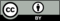 © CC BY 2021 Illustrative Mathematics®